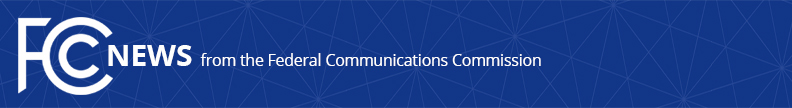 Media Contact: Will Adams, (202) 418-2007Will.Adams@fcc.govFor Immediate ReleaseCarr Recognizes Tower Climbers Brandon Foster and Ammon Snyder with‘5G Ready’ Hard Hat PresentationWASHINGTON, October 3, 2019—America’s tower techs do the tough work needed to bring 5G and other next-generation infrastructure to communities across the country.  They are the reason that the U.S. continues to lead the world in wireless.  FCC Commissioner Brendan Carr has been recognizing their contributions through a series of 5G Ready Hard Hat presentations.  Carr’s first recognition, to Shama Ray, a tower climber and volunteer for a non-profit that expands opportunities for women in the wireless industry, is available here.Carr is now recognizing two more inspiring 5G workers—Brandon Foster and Ammon Snyder.  “Brandon and Ammon are the best of the best,” Carr said.  “I have seen firsthand the professionalism and dedication that they bring to the job.  They not only build out the infrastructure that so many Americans rely on today, but they are dedicated to training the next generation of tower techs.  Their work mentoring other climbers is helping to expand the number of skilled tower techs in the industry, which is critical for the private sector to complete the 5G builds that are now underway in this country.  So I want to recognize and thank them for the skill and dedication that they bring to the job,” Carr added.Brandon and Ammon are based in South Dakota and work for a wireless infrastructure company that builds and maintains towers throughout the great plains and mountain states.  Carr has had the chance to climb with Brandon and Ammon multiple times—from a 50-foot practice tower to a 2,000 foot broadcast tower.Carr’s presentation to Brandon and Ammon is available here.###Office of Commissioner Brendan Carr: (202) 418-2200www.fcc.gov/about/leadership/brendan-carr